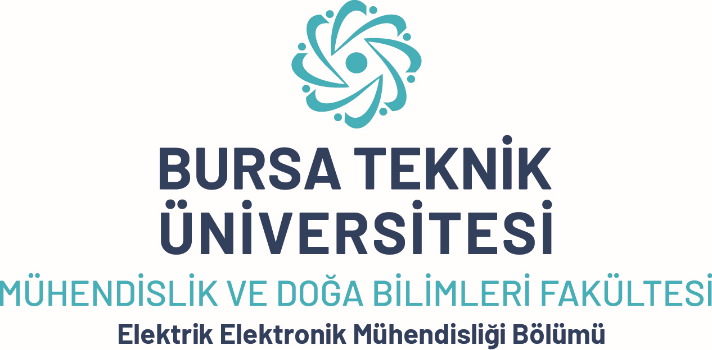 Lisans Bitirme Çalışması Rapor Teslim FormuBu form doldurulup bitirme çalışması danışmanına onaylatıldıktan sonra ciltlenmemiş 3 nüsha halinde Bölüm Başkanlığı’na teslim edilir.Lisans Bitirme Çalışması Rapor Teslim FormuBu form doldurulup bitirme çalışması danışmanına onaylatıldıktan sonra ciltlenmemiş 3 nüsha halinde Bölüm Başkanlığı’na teslim edilir.Öğrenci BilgileriÖğrenci BilgileriAdı-SoyadıSınıfı ve Öğrenci Numarası Cep Telefonu NumarasıElektronik Posta AdresiTarih ve İmzaBitirme Çalışması BilgileriBitirme Çalışması BilgileriDanışmanBitirme Çalışması EkibiÇalışmanın AdıAnahtar KelimelerÖğretim YılıDeğerlendirmeDeğerlendirmeLisans bitirme çalışması danışmanlığını yürütmüş olduğum ……………………………………… tarafından gerçekleştirilen çalışma teslim edilmeye uygundur.Ünvanı, Adı Soyadı :İmza :Tarih :Lisans bitirme çalışması danışmanlığını yürütmüş olduğum ……………………………………… tarafından gerçekleştirilen çalışma teslim edilmeye uygundur.Ünvanı, Adı Soyadı :İmza :Tarih :